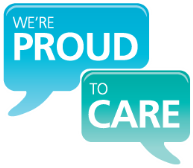 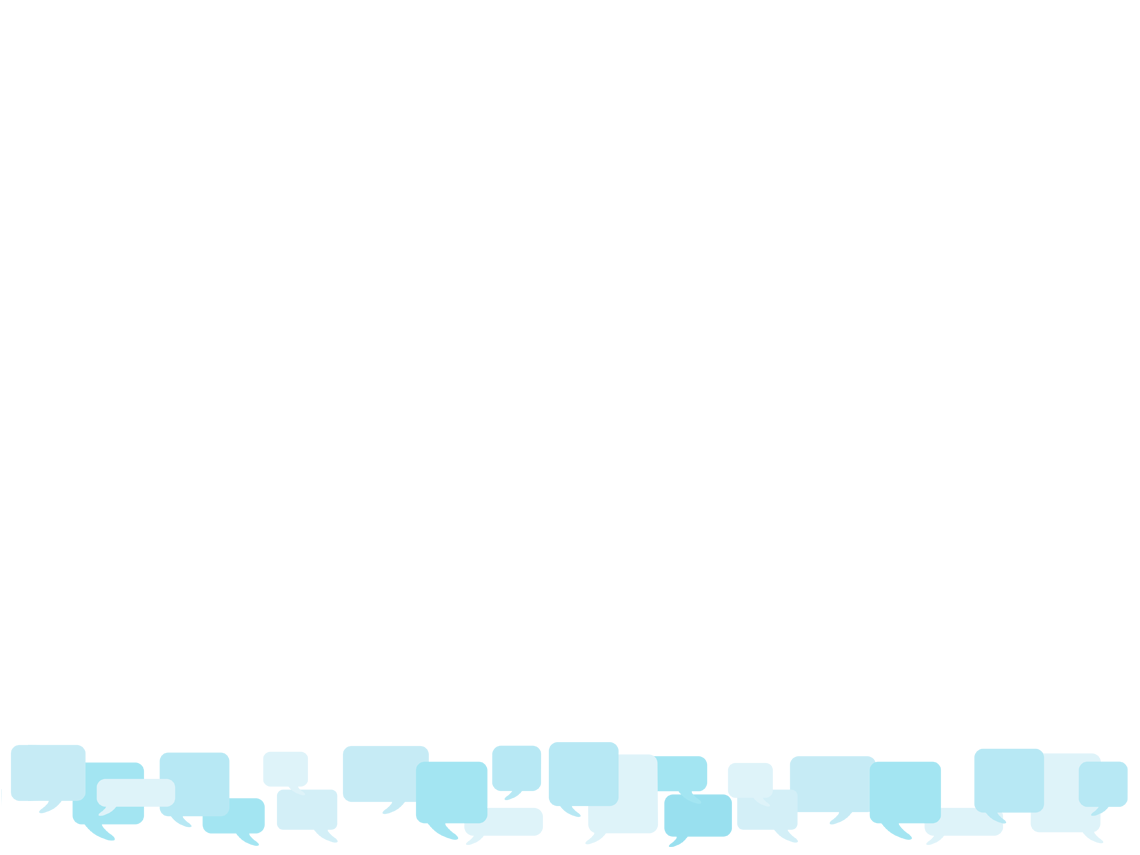 Derbyshire Autism Serviceshttp://www.derbyshireautismservices.orgA charity based in Ripley, offering information, advice, guidance and support for children, young people, adults and families across Derbyshire who may be affected by Autism.Telephone: 01773 741 221Fairplayhttp://www.fair-play.co.ukA charity based in central Chesterfield, providing services across North Derbyshire, including play schemes, youth clubs, independent living support and home based support to individuals aged between 0 and 25 with disabilities and additional needs, and their families.Telephone: 01246 203963Grapevine Wellbeing Centre www.derbyshirehealthcareft.nhs.uk/getting-help/community-support-near-you-infolink/grapevine-wellbeing-centreGrapevine Wellbeing Centre is a safe space for anyone experiencing any form of mental health condition and a drop-in for wellbeing. The centre's drop-ins (from Monday to Friday) provide access to a range of help and support. Telephone: 01298 72965Derbyshire Information, Advice and Support Service (DIASS) 
https://www.derbyshireiass.co.uk/DIASS is the new name for the Parent Partnership Service. They provide independent information, advice and support to children and young people with special educational needs and disabilities (SEND), as well as their parents and carers.Telephone: 01629 533660Umbrella Derbyshirehttp://www.umbrella.uk.netA charity which supports children and young people with any special need aged 5 to 30, living in Derby City and Derbyshire. They support the individual and their families through their support services, activities, information, guidance and their family support groups.Telephone: 01332 785658Parenting Additional Needs (PAN)http://www.parentingadditionalneeds.org.ukA Derbyshire support group for parents and carers of children with additional needs. They run frequent parent and sibling support groups and activities. parentingadditionalneeds@yahoo.co.uk or call Emily Brailsford on 07973616043National Autistic Society Derby and District Branchhttps://www.autism.org.uk/what-we-do/branches/nas-derby-district-branchNational Autistic society link to local support groups for parents/ carers. The group holds two monthly meetings. Email address to contact is:derbydistrict.branch@nas.org.ukDerbyshire County Council Early Helpwww.derbyshire.gov.ukhttps://www.derbyshire.gov.uk/social-health/children-and-families/support-for-families/support-for-families-and-early-help.aspx Provides information on the support services and signposting for children and families where there may be emerging or low level needs.Telephone: 01629 533190Autism Links Useful website, with easy links to local support groups for parents and young people. The website also has link to resources. https://www.autismlinks.co.uk/support-groups?region=East%20MidlandsDerbyshire Carers Associationhttp://www.derbyshirecarers.co.ukProvide support, advice, information and representation for carers in Derbyshire, and hold support groups.Telephone: 01773 833833 info@derbyshirecarers.co.ukDerbyshire Parent Carer Voicewww.derbyshireparentforums.co.ukA charity which is run by parent/carer volunteers with children/young people with Special Educational Needs and/or disabilities. They organise parent forums, providing parents with the opportunity to talk about all the services they receive in Derbyshire.Telephone: 01629 533666info@derbyshireparentcarervoice.org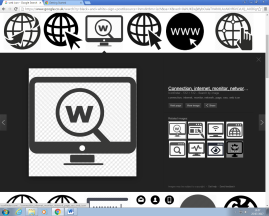 Informative Websites and LinksAutism East Midlands and Autism West Midlandswww.autismeastmidlands.org.ukwww.autismwestmidlands.org.ukThese websites provides resources for families and professionals. The service also offers training to parents and professionals, holds events and activities and supports families in the East and West Midlands.National Autistic Societywww.autism.org.ukA charity which provides information and advice to autistic people, their families and friends. They also run a range of support services for children, young people and adults. Sibswww.sibs.org.ukA charity which supports people who grow up with or have grown up with a disabled brother or sister. They provide siblings with information and support, and additional information for parents and professionals. The charity also host sibling support groups. YoungSibswww.youngsibs.org.ukProvide support, information and a space to share feelings and experiences to children and young people aged 6 to 17 who have a sibling who is disabled, has special educational needs or a serious long-term condition.Scopewww.scope.org.ukA charity that provide support, information and advice to disabled people, their families and professionals. Telephone: 0808 800 3333Cerebra
www.cerebra.org.ukA charity providing support, information and advice face to face, online or by phone to children with neurological conditions and their families. Cerebra offers a free postal library for books and sensory equipment and hold workshops and other events.Telephone: 01267 244200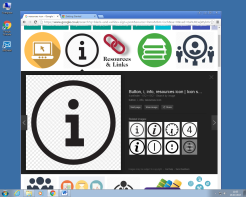 Further resources Autism Eyewww.autismeye.comAn online based magazine informing parents and professionals on the latest research and news on Autism. Online subscription is free.The Children’s Sleep Charity www.thechildrenssleepcharity.org.ukProvides families and professionals with support and training on supporting children with sleep issues. The charity also provide specific information and support for families of children with ASD or ADHD.Telephone: 01302 751 416